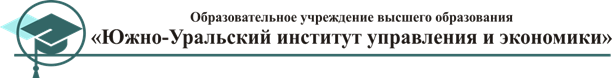  Людмила Владимировна ЕщеркинаМЕТОДИЧЕСКИЕ РЕКОМЕНДАЦИИ по выполнению домашней контрольной работы по дисциплине Иностранный язык (английский) Направление подготовки 38.03.01 «Экономика»Направленность образовательной программыБухгалтерский учет и анализЧелябинск 2018Иностранный язык (английский): Методические рекомендации по выполнению домашних контрольных работ /Л.В. Ещеркина. – Челябинск: ОУ ВО «Южно-Уральский институт управления и экономики», 2018. – 10 с.Иностранный язык (английский): Методические рекомендации по выполнению домашних контрольных работ: предназначены для обучающихся по направлению подготовки 38.03.01 «Экономика»; являются едиными для всех форм обучения. Автор: старший преподаватель кафедры «Юриспруденция и гуманитарные дисциплины» ОУ ВО «Южно-Уральский институт управления и экономики» Л.В. Ещеркина Одобрена на заседании Учебно-методического совета от    __________ года, протокол №______.Одобрена на заседании Ученого совета от    __________ года, протокол №______.Оглавление  1. Введение 2. Методические рекомендации по выполнению контрольных заданий4. Задания для домашней контрольной работы № 14. Задания для домашней контрольной работы № 25. Список литературы.1. Введение Целью домашних контрольных работ по дисциплине Иностранный язык (английский) является овладение студентами лингвистическими и лингвострановедческими знаниями, как общего характера, так и профессионально-ориентированными, а также закрепление и совершенствование основных навыков и умений речевой деятельности.  Процесс изучения дисциплины направлен на формирование следующих компетенций: Таблица – Структура компетенций, формируемых в результате выполнения контрольной работы 2. Методические рекомендации по выполнению контрольной работы  Каждый студент должен выполнить контрольную работу в установленные сроки. Контрольная работа предлагается в 5 вариантах.Студенту необходимо выбрать свой вариант контрольной работы по таблице определения вариантов домашних контрольных работ.Таблица 1 – Таблица соотношения начальной буквы фамилии студента и варианта контрольных заданий Выполнять контрольную работу следует в печатном виде.  Контрольные задания должны быть выполнены в той последовательности, в которой они даны в контрольной работе. Прежде чем выполнять контрольные задания, проработайте следующие разделы: К контрольной работе 1:1. Порядок слов в английском предложении.2.  Спряжение глагола «to be».3. Определенный и неопределенный артикли. 4. Определенный артикль в географических названиях5. Множественное число существительных.6. Притяжательный падеж существительных. 7.   Местоимения some/ any  и их производные.К контрольной работе 2:1.  Отрицательное местоимение «no» и его производные.2.  Местоимения «little/few»; выражения «a little/ a few».3. Времена группы «simple».4. Времена группы «continuous».5. Времена группы «perfeсt».6. Обозначения времени.7. Количественные и порядковые числительные.3.Задания для домашней контрольной работы № 1Вариант №1.Задание 1. Употребите правильную форму глагола в Simple Present Tense.1. My friend … letters to the customers in the evening.a) write b) writes2. My child … television after lunch.a) watches b) watch3. I always … at home in the evening.a) stays b) stay4. Our engineers … lunch at 1.a) have b) has5. We … our work at 6.a) finish b) finishes6. They … in the office till 4 o’clock.a) stays b) stayЗадание 2. Сгруппируйте слова по предложенным темам:I. Работа;II. Семья;III. Жилище;IV. Свободное время.1. office, 2. flat, 3. house, 4. to watch television, 5. cable, 6. to read books, 7. table, 8. sofa, 9.friend, 10, daughter, 11. son, 12. to meet friends, 13. desk, 14. telex, 15. husband, 16.armchair, 17. carpet, 18. wife, 19. to go out, 20. engineer.Задание 3. Выберите правильный вариант ответа.1. Do you have English lessons every day?a) No, we don’t. b) Yes, we are.2. Your company is small, isn’t it?a) Yes, it is. b) No, it doesn’t.3. How many engineers work for your company?a) No, they haven’t. b) 10 engineers do.4. What do you do in the office?a) I write letters. b) No, you don’t.5. Does your son drink milk?a) Yes, he does. b) Yes, he is.6. Have you a nice large flat?a) Yes, I am. b) No, I haven’t.7. Is Petrov your friend?a) Yes, he is. b) Yes, he does.Задание 4. Выберите правильное предложение.1. a) You are at the lessons.b) You is at the lessons.2. a) The president have talks with his customers in the evening.b) The president has talks with his customers in the evening.3. a) Lavrov learns English.b) Lavrov learn English.4. a) Nancy write letters.b) Nancy writes letters.5. a) Mr. Bell are the company manager.b) Mr. Bell is the company manager.6. a) I come to the office at 9.b) I comes to the office at 9.Задание 5. Соотнесите две части предложений.1. Petrov learns …2. The sofa is …3. His house is …4. The secretary comes to …5. Read and write …6. Sometimes I meet customers from …7. Our engineers are …8. I usually come home …a) … letters.b) … at 6.c) … English.d) … at the talks now.e) … green.f) … the office in the morning.g) … foreign companies.h) … very nice.Задание 6. Исправьте ошибку.1. He does an engineer.a) is b) has2. She is a large family.a) does b) has3. They write television in the evenings.a) read b) watch4.Our engineers are lunch at 12.a) have b) do5. I read to the office at 10 in the morning.a) come b) am6. Our secretary watches telexes after lunch every day.a) reads b) is7. We have always very busy.a) do b) areЗадание 7. Вставьте вместо пропусков следующие слова: night, face and neck, switchon, bathroom, morning, taps, sleepy, shoes, pajamas, towel.1. At night I fell tired and … .2. I … the electric light.3. I take off my … , undress and put on my … .4. I sleep the whole … through.5. In the … the alarm clock rings.6. In the … I turn on hot and cold water … .7. I wash my … … … and clean my teeth.8. I dry myself with a … .Задание 8. Соотнесите две части предложений.1. I go up to my bedroom and …2. Then I get into bed and …3. After a few minutes …4. The alarm clock rings and …5. I get out of bed and …6. I turn off the taps and …7. Then I dry myself with a towel and …a) … wakes me up.b) … get dressed.c) … switch off the light.d) … switch on the electric light.e) … I fall asleep.f) … have my bath.g) … go into the bathroom.     Задание 9. Письменно переведите текст на русский язык. Составьте словарь по прочитанному.OxfordOur journalist is an Oxford graduate. This is what she has told us.Oxford is a beautiful city on the river Thames about fifty miles fromLondon. Oxford is old and historical. It has existed since 912. The uni-versity was established in 1249. Most of the 39 Oxford colleges are finebuildings of grey and yellow stone.Oxford is known for its specific system of education. Great emphasisis laid on tutorials. Each student has a tutor who gives personal instructionsto the students. Every week the tutor and the students meet to discussthe work they have done, to criticize it in detail and to set the next week’swork. The students of Oxford make up the most elite [ei΄li:t] elites in theworld. Many great men studied there: Milton, Cromwell, Newton; membersof the Royal family were educated here too.The university “family”has more than 9,000 members.You can see the charm of Oxford in the green fields and parks whichsurround the city. You can see it in the lawns and gardens surroundingthe colleges which are fine buildings of grey and yellow stone. You cansee the charm of Oxford in the river Thames and its streams which passnear the city.Do you know that the name Oxford means the part of the river Thameswhere the oxen (cattle) forded (crossed)?                                       Universities in Britain– There are 44 universities in Britain.– The Universities of Oxford and Cambridge date from the 12th and 13thcenturies.– University degree courses usually extend over 3 or 4 years, but inmedicine, dentistry and veterinary service 5 or 6 years are needed.– About 45 % of Britain’s full-time university students take arts or socialstudies courses, 41 % science and technology, about 10 % study medicine,dentistry, vet. service and so on.– Admission to the University is by examination and selection.– The word ‘University’, like the word ‘College’ meant originally asociety of people with a common employment.Вариант №2.Задание 1. Составьте предложения из следующих слов. Полученные предложенияпереведите на русский язык.1. in the evening, is, my elder son, at 7, at home, usually.2. stay, we, at home, often, in the evening.3. in the morning, writes, usually, the secretary, letters.4. watch, after 10, don’t, television.5. your manager, finish, at 7, his work, sometimes, does?Задание 2. Выберите соответствующий артикль.1. I haven’t got … three-room flat.a) a b) the2. I’ve got … two-room flat.a) a b) the3. … sitting-room is not very large.a) a b) the4. We’ve got … sofa in … sitting-room.a) a b) the5. … sofa is green.a) a b) the6. We often stay at home in … evenings.a) a b) the7. I come to … office at 9.a) a b) the8. I read telexes and write letters in … morning.a) a b) the10. She is … manager.a) a b) theЗадание 3. Вместо пропусков поставьте much или many.1. He drinks … coffee in the mornings.2. She reads … letters in the office.3. They watch … television.4. I like … milk in the tea.5. He writes … books.6. They have got … customers.7. You know … foreign languages.Задание 4. Напишите следующие существительные во множественном числе.office, company, manager, secretary, child, wife, day, evening, man, desk, table, woman,pencil, pen, firm, contract.Задание 5. Поставьте глаголы в скобках в повелительное наклонение.1. (to come) to my home.2. (to read) cables.3. (not to meet) my friend.4. (not to read) letters.5. (to write) offers.Задание 6. Вставьте правильную форму глагола to have.1. Stepanov … a very large flat.a) have b) has2. Children … lunch at 2 o’clock usually.a) have b) has3. Our firm … many offers from foreign companies.a) have b) has4. We … talks in the evenings.a) have b) has5. He … lessons in the mornings.a) have b) has6. Petrov … three children.a) have b) hasЗадание 7. Заполните пропуски соответствующими словами: bookcase, town, map,tables, lesson, tables and chairs, classroom.1. We are at an English … .2. The … is light and clean.723. There are many … and chairs there.4. Is there a … on the wall?5. It’s a picture of a … .6. How many … … … are there in the room?7. There is a … there, too.Задание 8. Соотнесите две части предложений.1. We are in … a) … of a town.2. The walls … b) … Russian books.3. Is there a map … c) … on the wall?4. It is a picture … d) … our classroom.5. There are few … e) … are blue.     Задание 9. Письменно переведите текст на русский язык. Составьте словарь по прочитанному.                                   Our UniversityMy name is Boris. I am a first-year student of the Agrarian University inthe town of Grodno. The University is rather old (it was founded in 1951)and has already got its own history, customs and traditions. You will learnmany interesting things about our University if you visit the UniversityMuseum.Some 7,000 young people get their education here. There are 7 facultiesat the University: the Agronomical Faculty, the Biotechnological one,the Faculties of Plant Protection, Economics, the Engineering TechnologyFaculty, the Veterinary Medicine one and the Accounting Faculty. Besides,it has the Preparatory Department and the Correspondence one. As youcan see, they practise here both a full-time education and education bycorrespondence.Most of the students do not need to pay for their studies and even receivemonthly state grants, though a certain number of young people enjoya fee-paying education. The studies here are organized in 2 shifts. TheUniversity teaching combines lectures, practical classes and seminars. Wehave 3 or 4 classes every day. The students have rather favourable conditionsfor studies here: lecture-halls, some computer rooms, gyms, a stadium,canteens, 2 reading halls are at their disposal. The students of ourUniversity live in comfortable halls of residence or rent rooms in town.Our University Curriculum comprises a lot of subjects. We studymaths, history, foreign languages, chemistry, physics, biology, ecologicalproblems, informatics being first-year students. Later we do many specialsubjects: morphology, breeding, economics, plant growing, dairying andmany more. Their choice depends on the faculty and our future speciality.Highly-qualifi ed tutors and professors work at the University. Most membersof the academic staffs devote their time to research. Post-graduatestudents are engaged in research too.Every year we write our ‘course papers’ on different problems in theagricultural process. Many full-time students become members of the Students’Scientifi c Society.After graduating from the University young people go to work to differentparts of Belarus as agronomists, stock-breeding engineers, economists,veterinary surgeons and food technologists._____________________________enjoy a fee-paying education –получать платное образование; curriculum [kq΄rIkjulqm] –учебный планtutor [΄tju:tq] –преподавательpost-graduate [΄pqust΄grx djuIt] students – аспирантыВариант №3.Задание 1. Употребите правильную форму глагола в Simple Present Tense.1. My friend … letters to the customers in the evening.a) write b) writes2. My child … television after lunch.a) watches b) watch3. I always … at home in the evening.a) stays b) stay4. Our engineers … lunch at 1.a) have b) has5. We … our work at 6.a) finish b) finishes6. They … in the office till 4 o’clock.a) stays b) stayЗадание 2. Сгруппируйте слова по предложенным темам:I. Работа;II. Семья;III. Жилище;IV. Свободное время.1. office, 2. flat, 3. house, 4. to watch television, 5. cable, 6. to read books, 7. table, 8. sofa, 9.friend, 10, daughter, 11. son, 12. to meet friends, 13. desk, 14. telex, 15. husband, 16.armchair, 17. carpet, 18. wife, 19. to go out, 20. engineer.Задание 3. Выберите правильный вариант ответа.1. Do you have English lessons every day?a) No, we don’t. b) Yes, we are.2. Your company is small, isn’t it?a) Yes, it is. b) No, it doesn’t.3. How many engineers work for your company?a) No, they haven’t. b) 10 engineers do.4. What do you do in the office?a) I write letters. b) No, you don’t.5. Does your son drink milk?a) Yes, he does. b) Yes, he is.6. Have you a nice large flat?a) Yes, I am. b) No, I haven’t.7. Is Petrov your friend?a) Yes, he is. b) Yes, he does.Задание 4. Выберите правильное предложение.1. a) You are at the lessons.b) You is at the lessons.2. a) The president have talks with his customers in the evening.b) The president has talks with his customers in the evening.3. a) Lavrov learns English.b) Lavrov learn English.4. a) Nancy write letters.b) Nancy writes letters.5. a) Mr. Bell are the company manager.b) Mr. Bell is the company manager.6. a) I come to the office at 9.b) I comes to the office at 9.Задание 5. Соотнесите две части предложений.1. Petrov learns …2. The sofa is …3. His house is …4. The secretary comes to …5. Read and write …6. Sometimes I meet customers from …7. Our engineers are …8. I usually come home …a) … letters.b) … at 6.c) … English.d) … at the talks now.e) … green.f) … the office in the morning.g) … foreign companies.h) … very nice.Задание 6. Исправьте ошибку.1. He does an engineer.a) is b) has2. She is a large family.a) does b) has3. They write television in the evenings.a) read b) watch4.Our engineers are lunch at 12.a) have b) do5. I read to the office at 10 in the morning.a) come b) am6. Our secretary watches telexes after lunch every day.a) reads b) is7. We have always very busy.a) do b) areЗадание 7. Вставьте вместо пропусков следующие слова: night, face and neck, switchon, bathroom, morning, taps, sleepy, shoes, pajamas, towel.1. At night I fell tired and … .2. I … the electric light.3. I take off my … , undress and put on my … .4. I sleep the whole … through.5. In the … the alarm clock rings.6. In the … I turn on hot and cold water … .7. I wash my … … … and clean my teeth.8. I dry myself with a … .Задание 8. Соотнесите две части предложений.1. I go up to my bedroom and …2. Then I get into bed and …3. After a few minutes …4. The alarm clock rings and …5. I get out of bed and …6. I turn off the taps and …7. Then I dry myself with a towel and …a) … wakes me up.b) … get dressed.c) … switch off the light.d) … switch on the electric light.e) … I fall asleep.f) … have my bath.g) … go into the bathroom.     Задание 9. Письменно переведите текст на русский язык. Составьте словарь по прочитанному.OxfordOur journalist is an Oxford graduate. This is what she has told us.Oxford is a beautiful city on the river Thames about fifty miles fromLondon. Oxford is old and historical. It has existed since 912. The uni-versity was established in 1249. Most of the 39 Oxford colleges are finebuildings of grey and yellow stone.Oxford is known for its specific system of education. Great emphasisis laid on tutorials. Each student has a tutor who gives personal instructionsto the students. Every week the tutor and the students meet to discussthe work they have done, to criticize it in detail and to set the next week’swork. The students of Oxford make up the most elite [ei΄li:t] elites in theworld. Many great men studied there: Milton, Cromwell, Newton; membersof the Royal family were educated here too.The university “family”has more than 9,000 members.You can see the charm of Oxford in the green fields and parks whichsurround the city. You can see it in the lawns and gardens surroundingthe colleges which are fine buildings of grey and yellow stone. You cansee the charm of Oxford in the river Thames and its streams which passnear the city.Do you know that the name Oxford means the part of the river Thameswhere the oxen (cattle) forded (crossed)?                                       Universities in Britain– There are 44 universities in Britain.– The Universities of Oxford and Cambridge date from the 12th and 13thcenturies.– University degree courses usually extend over 3 or 4 years, but inmedicine, dentistry and veterinary service 5 or 6 years are needed.– About 45 % of Britain’s full-time university students take arts or socialstudies courses, 41 % science and technology, about 10 % study medicine,dentistry, vet. service and so on.– Admission to the University is by examination and selection.– The word ‘University’, like the word ‘College’ meant originally asociety of people with a common employment.Вариант № 4Задание 1. Составьте предложения из следующих слов. Полученные предложенияпереведите на русский язык.1. in the evening, is, my elder son, at 7, at home, usually.2. stay, we, at home, often, in the evening.3. in the morning, writes, usually, the secretary, letters.4. watch, after 10, don’t, television.5. your manager, finish, at 7, his work, sometimes, does?Задание 2. Выберите соответствующий артикль.1. I haven’t got … three-room flat.a) a b) the2. I’ve got … two-room flat.a) a b) the3. … sitting-room is not very large.a) a b) the4. We’ve got … sofa in … sitting-room.a) a b) the5. … sofa is green.a) a b) the6. We often stay at home in … evenings.a) a b) the7. I come to … office at 9.a) a b) the8. I read telexes and write letters in … morning.a) a b) the10. She is … manager.a) a b) theЗадание 3. Вместо пропусков поставьте much или many.1. He drinks … coffee in the mornings.2. She reads … letters in the office.3. They watch … television.4. I like … milk in the tea.5. He writes … books.6. They have got … customers.7. You know … foreign languages.Задание 4. Напишите следующие существительные во множественном числе.office, company, manager, secretary, child, wife, day, evening, man, desk, table, woman,pencil, pen, firm, contract.Задание 5. Поставьте глаголы в скобках в повелительное наклонение.1. (to come) to my home.2. (to read) cables.3. (not to meet) my friend.4. (not to read) letters.5. (to write) offers.Задание 6. Вставьте правильную форму глагола to have.1. Stepanov … a very large flat.a) have b) has2. Children … lunch at 2 o’clock usually.a) have b) has3. Our firm … many offers from foreign companies.a) have b) has4. We … talks in the evenings.a) have b) has5. He … lessons in the mornings.a) have b) has6. Petrov … three children.a) have b) hasЗадание 7. Заполните пропуски соответствующими словами: bookcase, town, map,tables, lesson, tables and chairs, classroom.1. We are at an English … .2. The … is light and clean.723. There are many … and chairs there.4. Is there a … on the wall?5. It’s a picture of a … .6. How many … … … are there in the room?7. There is a … there, too.Задание 8. Соотнесите две части предложений.1. We are in … a) … of a town.2. The walls … b) … Russian books.3. Is there a map … c) … on the wall?4. It is a picture … d) … our classroom.5. There are few … e) … are blue.     Задание 9. Письменно переведите текст на русский язык. Составьте словарь по прочитанному.                                   Our UniversityMy name is Boris. I am a first-year student of the Agrarian University inthe town of Grodno. The University is rather old (it was founded in 1951)and has already got its own history, customs and traditions. You will learnmany interesting things about our University if you visit the UniversityMuseum.Some 7,000 young people get their education here. There are 7 facultiesat the University: the Agronomical Faculty, the Biotechnological one,the Faculties of Plant Protection, Economics, the Engineering TechnologyFaculty, the Veterinary Medicine one and the Accounting Faculty. Besides,it has the Preparatory Department and the Correspondence one. As youcan see, they practise here both a full-time education and education bycorrespondence.Most of the students do not need to pay for their studies and even receivemonthly state grants, though a certain number of young people enjoya fee-paying education. The studies here are organized in 2 shifts. TheUniversity teaching combines lectures, practical classes and seminars. Wehave 3 or 4 classes every day. The students have rather favourable conditionsfor studies here: lecture-halls, some computer rooms, gyms, a stadium,canteens, 2 reading halls are at their disposal. The students of ourUniversity live in comfortable halls of residence or rent rooms in town.Our University Curriculum comprises a lot of subjects. We studymaths, history, foreign languages, chemistry, physics, biology, ecologicalproblems, informatics being first-year students. Later we do many specialsubjects: morphology, breeding, economics, plant growing, dairying andmany more. Their choice depends on the faculty and our future speciality.Highly-qualifi ed tutors and professors work at the University. Most membersof the academic staffs devote their time to research. Post-graduatestudents are engaged in research too.Every year we write our ‘course papers’ on different problems in theagricultural process. Many full-time students become members of the Students’Scientifi c Society.After graduating from the University young people go to work to differentparts of Belarus as agronomists, stock-breeding engineers, economists,veterinary surgeons and food technologists._____________________________enjoy a fee-paying education –получать платное образование; curriculum [kq΄rIkjulqm] –учебный планtutor [΄tju:tq] –преподавательpost-graduate [΄pqust΄grx djuIt] students – аспирантыВариант № 5Задание 1. Употребите правильную форму глагола в Simple Present Tense.1. My friend … letters to the customers in the evening.a) write b) writes2. My child … television after lunch.a) watches b) watch3. I always … at home in the evening.a) stays b) stay4. Our engineers … lunch at 1.a) have b) has5. We … our work at 6.a) finish b) finishes6. They … in the office till 4 o’clock.a) stays b) stayЗадание 2. Сгруппируйте слова по предложенным темам:I. Работа;II. Семья;III. Жилище;IV. Свободное время.1. office, 2. flat, 3. house, 4. to watch television, 5. cable, 6. to read books, 7. table, 8. sofa, 9.friend, 10, daughter, 11. son, 12. to meet friends, 13. desk, 14. telex, 15. husband, 16.armchair, 17. carpet, 18. wife, 19. to go out, 20. engineer.Задание 3. Выберите правильный вариант ответа.1. Do you have English lessons every day?a) No, we don’t. b) Yes, we are.2. Your company is small, isn’t it?a) Yes, it is. b) No, it doesn’t.3. How many engineers work for your company?a) No, they haven’t. b) 10 engineers do.4. What do you do in the office?a) I write letters. b) No, you don’t.5. Does your son drink milk?a) Yes, he does. b) Yes, he is.6. Have you a nice large flat?a) Yes, I am. b) No, I haven’t.7. Is Petrov your friend?a) Yes, he is. b) Yes, he does.Задание 4. Выберите правильное предложение.1. a) You are at the lessons.b) You is at the lessons.2. a) The president have talks with his customers in the evening.b) The president has talks with his customers in the evening.3. a) Lavrov learns English.b) Lavrov learn English.4. a) Nancy write letters.b) Nancy writes letters.5. a) Mr. Bell are the company manager.b) Mr. Bell is the company manager.6. a) I come to the office at 9.b) I comes to the office at 9.Задание 5. Соотнесите две части предложений.1. Petrov learns …2. The sofa is …3. His house is …4. The secretary comes to …5. Read and write …6. Sometimes I meet customers from …7. Our engineers are …8. I usually come home …a) … letters.b) … at 6.c) … English.d) … at the talks now.e) … green.f) … the office in the morning.g) … foreign companies.h) … very nice.Задание 6. Исправьте ошибку.1. He does an engineer.a) is b) has2. She is a large family.a) does b) has3. They write television in the evenings.a) read b) watch4.Our engineers are lunch at 12.a) have b) do5. I read to the office at 10 in the morning.a) come b) am6. Our secretary watches telexes after lunch every day.a) reads b) is7. We have always very busy.a) do b) areЗадание 7. Вставьте вместо пропусков следующие слова: night, face and neck, switchon, bathroom, morning, taps, sleepy, shoes, pajamas, towel.1. At night I fell tired and … .2. I … the electric light.3. I take off my … , undress and put on my … .4. I sleep the whole … through.5. In the … the alarm clock rings.6. In the … I turn on hot and cold water … .7. I wash my … … … and clean my teeth.8. I dry myself with a … .Задание 8. Соотнесите две части предложений.1. I go up to my bedroom and …2. Then I get into bed and …3. After a few minutes …4. The alarm clock rings and …5. I get out of bed and …6. I turn off the taps and …7. Then I dry myself with a towel and …a) … wakes me up.b) … get dressed.c) … switch off the light.d) … switch on the electric light.e) … I fall asleep.f) … have my bath.g) … go into the bathroom.     Задание 9. Письменно переведите текст на русский язык. Составьте словарь по прочитанному.OxfordOur journalist is an Oxford graduate. This is what she has told us.Oxford is a beautiful city on the river Thames about fifty miles fromLondon. Oxford is old and historical. It has existed since 912. The uni-versity was established in 1249. Most of the 39 Oxford colleges are finebuildings of grey and yellow stone.Oxford is known for its specific system of education. Great emphasisis laid on tutorials. Each student has a tutor who gives personal instructionsto the students. Every week the tutor and the students meet to discussthe work they have done, to criticize it in detail and to set the next week’swork. The students of Oxford make up the most elite [ei΄li:t] elites in theworld. Many great men studied there: Milton, Cromwell, Newton; membersof the Royal family were educated here too.The university “family”has more than 9,000 members.You can see the charm of Oxford in the green fields and parks whichsurround the city. You can see it in the lawns and gardens surroundingthe colleges which are fine buildings of grey and yellow stone. You cansee the charm of Oxford in the river Thames and its streams which passnear the city.Do you know that the name Oxford means the part of the river Thameswhere the oxen (cattle) forded (crossed)?                                       Universities in Britain– There are 44 universities in Britain.– The Universities of Oxford and Cambridge date from the 12th and 13thcenturies.– University degree courses usually extend over 3 or 4 years, but inmedicine, dentistry and veterinary service 5 or 6 years are needed.– About 45 % of Britain’s full-time university students take arts or socialstudies courses, 41 % science and technology, about 10 % study medicine,dentistry, vet. service and so on.– Admission to the University is by examination and selection.– The word ‘University’, like the word ‘College’ meant originally asociety of people with a common employment.4. Задания для домашней контрольной работы № 2Вариант № 1Задание 1. Составьте предложения из следующих слов. Полученные предложенияпереведите на русский язык.1. in the evening, is, my elder son, at 7, at home, usually.2. stay, we, at home, often, in the evening.3. in the morning, writes, usually, the secretary, letters.4. watch, after 10, don’t, television.5. your manager, finish, at 7, his work, sometimes, does?Задание 2. Выберите соответствующий артикль.1. I haven’t got … three-room flat.a) a b) the2. I’ve got … two-room flat.a) a b) the3. … sitting-room is not very large.a) a b) the4. We’ve got … sofa in … sitting-room.a) a b) the5. … sofa is green.a) a b) the6. We often stay at home in … evenings.a) a b) the7. I come to … office at 9.a) a b) the8. I read telexes and write letters in … morning.a) a b) the10. She is … manager.a) a b) theЗадание 3. Вместо пропусков поставьте much или many.1. He drinks … coffee in the mornings.2. She reads … letters in the office.3. They watch … television.4. I like … milk in the tea.5. He writes … books.6. They have got … customers.7. You know … foreign languages.Задание 4. Напишите следующие существительные во множественном числе.office, company, manager, secretary, child, wife, day, evening, man, desk, table, woman,pencil, pen, firm, contract.Задание 5. Поставьте глаголы в скобках в повелительное наклонение.1. (to come) to my home.2. (to read) cables.3. (not to meet) my friend.4. (not to read) letters.5. (to write) offers.Задание 6. Вставьте правильную форму глагола to have.1. Stepanov … a very large flat.a) have b) has2. Children … lunch at 2 o’clock usually.a) have b) has3. Our firm … many offers from foreign companies.a) have b) has4. We … talks in the evenings.a) have b) has5. He … lessons in the mornings.a) have b) has6. Petrov … three children.a) have b) hasЗадание 7. Заполните пропуски соответствующими словами: bookcase, town, map,tables, lesson, tables and chairs, classroom.1. We are at an English … .2. The … is light and clean.723. There are many … and chairs there.4. Is there a … on the wall?5. It’s a picture of a … .6. How many … … … are there in the room?7. There is a … there, too.Задание 8. Соотнесите две части предложений.1. We are in … a) … of a town.2. The walls … b) … Russian books.3. Is there a map … c) … on the wall?4. It is a picture … d) … our classroom.5. There are few … e) … are blue.     Задание 9. Письменно переведите текст на русский язык. Составьте словарь по прочитанному.Great BritainThe United Kingdom of Great Britain and Northern Ireland (the UK) occupies most of the territory of the British Isles. It consists of four main parts: England, Scotland, Wales and Northern Ireland. London is the capital of England, Edinburgh is the capital of Scotland, Cardiff— of Wales and Belfast — of Northern Ireland. The UK is a small country with an area of some 244,100 square kilometres. It occupies only 0.2 per cent of the world's land surface. It is washed by the Atlantic Ocean in the north-west, north and south-west and separated from Europe by the North Sea in the east and by the English Channel in the south. The Strait of Dover or Pas de Calais is the narrowest part of the Channel. The North Sea and the English Channel are often called "the narrow seas"; they are not deep but are frequently rough.In the west the Irish Sea and the North Channel separate the UK from Ireland. The seas around Britain provide exceptionally good fishing grounds. The country has many bays favourable for shipping. In their shelter are Britain's main ports such as London, Liverpool, Glasgow, Hull and others.One will not find very high mountains or large plains in Great Britain. Everything occupies very little place. Nature, it seems, has carefully adapted things to the size of the island itself. The highest mountain is Ben Nevis in Scotland, 4,406 feet high. The longest river is the Severn in England.The population of the United Kingdom is over 65 million people. Foreigners often call British people "English", but the Scots, the Irish and the Welsh do not consider themselves to be English. The English are Anglo-Saxon in origin, but the Welsh, the Scots and the Irish are Celts, descendants of the ancient people, who crossed over from Europe centuries before the Norman Invasion. It was this people, whom the Germanic Angles and Saxons conquered in the 5th and 6th centuries AD. These Germanic conquerors gave England its name — "Angle" land. They were conquered in their turn by the Norman French, when William the Conqueror of Normandy landed near Hastings in 1066. It was from the union of Norman conquerors and the defeated Anglo-Saxons that the English people and the English language were born.The official language of the United Kingdom is English. But in western Scotland some people still speak Gaelic and in northern and central parts of Wales people often speak Welsh.The UK is a highly developed industrial country. It is known as one of the worlds largest producers and exporters of machinery, electronics» textile» aircraft, and navigation equipment. One of the chief industries of the country is shipbuilding.The UK is a constitutional monarchy. In law, Head of the State is Queen. In practice, the country is ruled by the elected government with the Prime Minister at the head. The British Parliament consists of two chambers: the House of Lords and the House of Commons.There are three main political parties in Great Britain: the Labour, the Conservative and the Liberal parties.The flag of the United Kingdom, known as the Union Jack, is made up of three crosses. The big red cross is the cross of Saint George, the patron saint of England. The white cross is the cross of Saint Andrew, the patron saint of Scotland. The red diagonal cross is the cross of Saint Patrick, the patron saint of Ireland.Вариант № 2Задание 1. Употребите правильную форму глагола в Simple Present Tense.1. My friend … letters to the customers in the evening.a) write b) writes2. My child … television after lunch.a) watches b) watch3. I always … at home in the evening.a) stays b) stay4. Our engineers … lunch at 1.a) have b) has5. We … our work at 6.a) finish b) finishes6. They … in the office till 4 o’clock.a) stays b) stayЗадание 2. Сгруппируйте слова по предложенным темам:I. Работа;II. Семья;III. Жилище;IV. Свободное время.1. office, 2. flat, 3. house, 4. to watch television, 5. cable, 6. to read books, 7. table, 8. sofa, 9.friend, 10, daughter, 11. son, 12. to meet friends, 13. desk, 14. telex, 15. husband, 16.armchair, 17. carpet, 18. wife, 19. to go out, 20. engineer.Задание 3. Выберите правильный вариант ответа.1. Do you have English lessons every day?a) No, we don’t. b) Yes, we are.2. Your company is small, isn’t it?a) Yes, it is. b) No, it doesn’t.3. How many engineers work for your company?a) No, they haven’t. b) 10 engineers do.4. What do you do in the office?a) I write letters. b) No, you don’t.5. Does your son drink milk?a) Yes, he does. b) Yes, he is.6. Have you a nice large flat?a) Yes, I am. b) No, I haven’t.7. Is Petrov your friend?a) Yes, he is. b) Yes, he does.Задание 4. Выберите правильное предложение.1. a) You are at the lessons.b) You is at the lessons.2. a) The president have talks with his customers in the evening.b) The president has talks with his customers in the evening.3. a) Lavrov learns English.b) Lavrov learn English.4. a) Nancy write letters.b) Nancy writes letters.5. a) Mr. Bell are the company manager.b) Mr. Bell is the company manager.6. a) I come to the office at 9.b) I comes to the office at 9.Задание 5. Соотнесите две части предложений.1. Petrov learns …2. The sofa is …3. His house is …4. The secretary comes to …5. Read and write …6. Sometimes I meet customers from …7. Our engineers are …8. I usually come home …a) … letters.b) … at 6.c) … English.d) … at the talks now.e) … green.f) … the office in the morning.g) … foreign companies.h) … very nice.Задание 6. Исправьте ошибку.1. He does an engineer.a) is b) has2. She is a large family.a) does b) has3. They write television in the evenings.a) read b) watch4.Our engineers are lunch at 12.a) have b) do5. I read to the office at 10 in the morning.a) come b) am6. Our secretary watches telexes after lunch every day.a) reads b) is7. We have always very busy.a) do b) areЗадание 7. Вставьте вместо пропусков следующие слова: night, face and neck, switchon, bathroom, morning, taps, sleepy, shoes, pajamas, towel.1. At night I fell tired and … .2. I … the electric light.3. I take off my … , undress and put on my … .4. I sleep the whole … through.5. In the … the alarm clock rings.6. In the … I turn on hot and cold water … .7. I wash my … … … and clean my teeth.8. I dry myself with a … .Задание 8. Соотнесите две части предложений.1. I go up to my bedroom and …2. Then I get into bed and …3. After a few minutes …4. The alarm clock rings and …5. I get out of bed and …6. I turn off the taps and …7. Then I dry myself with a towel and …a) … wakes me up.b) … get dressed.c) … switch off the light.d) … switch on the electric light.e) … I fall asleep.f) … have my bath.g) … go into the bathroom.     Задание 9. Письменно переведите текст на русский язык. Составьте словарь по прочитанному.The USAТhe United States of America is the fourth largest country in the world with the population of about 325 million people. Its territory covers the southern part of North America and extends from the Pacific to the Atlantic Ocean. It also includes Alaska which is separated from Russia by the Bering Strait and Hawaii situated halfway the west-coast states and the Far East. The total area of the country is about nine and a half million square kilometers. The USA borders on Canada in the north and on Mexico in the south. It also has a sea-border with Russia.There are lowlands and mountains in the US among which the highest ones are the Rocky Mountains, the Cordillera and the Sierra Nevada. America’s most important rivers are the Mississippi which is one of the longest rivers in the world, the Missouri, the Rio Grande and the Columbia. However, they are unsuitable for navigation. The well-known Great Lakes located on the border with Canada are considered to be the deepest in the USA.The climate of the country differs a lot. Crossed by mountain ranges from north to south, the country is unprotected from winds either cold or warm. This causes great temperature fluctuations. The climate of Alaska is arctic, that of the central part is continental and the south with its hot winds blowing from the Gulf of Mexico has a subtropical climate.The United States of America is a very diverse country. Its nature, climate, population varies from the East Coast to the west, from the northern border to the southern.Climate is mostly temperate, but tropical in Hawaii and Florida, arctic in Alaska, semiarid in the Great Plains west of the Mississippi River, and arid in the southwest.Natural resources include coal, copper, lead, molybdenum, phosphates, uranium, bauxite, gold, iron, mercury, nickel, silver, tungsten, zinc, petroleum, natural gas, and timber.Natural hazards are a great deal of problems for the USA. Every year, they lose hundred millions of dollars, because of natural hazards. The USA is famous for hurricanes along the Atlantic and the Gulf of Mexico coasts and tornadoes in the Midwest and southeast; mud slides in California; forest fires in the west; flooding.Sometimes there are tsunamis, volcanoes and earthquakes happen. Earthquakes are very often in California.Talking about environment, one should add that air pollution results in acid rains in both the US and Canada. The US is the largest single emitter of carbon dioxide from the burning of fossil fuels.Water pollution from runoff of pesticides and fertilizers takes place here.The USA is one of the most developed industrial countries. It is rich in coal, oil, iron and other minerals which form a solid base for the development of America’s industry. The United States is one of the leading countries in the world economy in such industries as mining, metallurgy, electronics and space engineering, chemicals, textiles, leather and footwear. Regarding agriculture, both animal husbandry and arable farming are prominent in the economy of the US.Though mainly European and African in origin, there are people of nearly all races and nations in the US.The US is a federal Union of 50 states and a District of Columbia where the capital of the country, Washington, is situated. The US Constitution divides the government into three branches: the executive branch headed by the President, the legislative one exercised by the Congress and the judicial branch. The Congress includes the Senate and the House of Representatives.Вариант № 3Задание 1. Составьте предложения из следующих слов. Полученные предложенияпереведите на русский язык.1. in the evening, is, my elder son, at 7, at home, usually.2. stay, we, at home, often, in the evening.3. in the morning, writes, usually, the secretary, letters.4. watch, after 10, don’t, television.5. your manager, finish, at 7, his work, sometimes, does?Задание 2. Выберите соответствующий артикль.1. I haven’t got … three-room flat.a) a b) the2. I’ve got … two-room flat.a) a b) the3. … sitting-room is not very large.a) a b) the4. We’ve got … sofa in … sitting-room.a) a b) the5. … sofa is green.a) a b) the6. We often stay at home in … evenings.a) a b) the7. I come to … office at 9.a) a b) the8. I read telexes and write letters in … morning.a) a b) the10. She is … manager.a) a b) theЗадание 3. Вместо пропусков поставьте much или many.1. He drinks … coffee in the mornings.2. She reads … letters in the office.3. They watch … television.4. I like … milk in the tea.5. He writes … books.6. They have got … customers.7. You know … foreign languages.Задание 4. Напишите следующие существительные во множественном числе.office, company, manager, secretary, child, wife, day, evening, man, desk, table, woman,pencil, pen, firm, contract.Задание 5. Поставьте глаголы в скобках в повелительное наклонение.1. (to come) to my home.2. (to read) cables.3. (not to meet) my friend.4. (not to read) letters.5. (to write) offers.Задание 6. Вставьте правильную форму глагола to have.1. Stepanov … a very large flat.a) have b) has2. Children … lunch at 2 o’clock usually.a) have b) has3. Our firm … many offers from foreign companies.a) have b) has4. We … talks in the evenings.a) have b) has5. He … lessons in the mornings.a) have b) has6. Petrov … three children.a) have b) hasЗадание 7. Заполните пропуски соответствующими словами: bookcase, town, map,tables, lesson, tables and chairs, classroom.1. We are at an English … .2. The … is light and clean.723. There are many … and chairs there.4. Is there a … on the wall?5. It’s a picture of a … .6. How many … … … are there in the room?7. There is a … there, too.Задание 8. Соотнесите две части предложений.1. We are in … a) … of a town.2. The walls … b) … Russian books.3. Is there a map … c) … on the wall?4. It is a picture … d) … our classroom.5. There are few … e) … are blue.     Задание 9. Письменно переведите текст на русский язык. Составьте словарь по прочитанному.Great BritainThe United Kingdom of Great Britain and Northern Ireland (the UK) occupies most of the territory of the British Isles. It consists of four main parts: England, Scotland, Wales and Northern Ireland. London is the capital of England, Edinburgh is the capital of Scotland, Cardiff— of Wales and Belfast — of Northern Ireland. The UK is a small country with an area of some 244,100 square kilometres. It occupies only 0.2 per cent of the world's land surface. It is washed by the Atlantic Ocean in the north-west, north and south-west and separated from Europe by the North Sea in the east and by the English Channel in the south. The Strait of Dover or Pas de Calais is the narrowest part of the Channel. The North Sea and the English Channel are often called "the narrow seas"; they are not deep but are frequently rough.In the west the Irish Sea and the North Channel separate the UK from Ireland. The seas around Britain provide exceptionally good fishing grounds. The country has many bays favourable for shipping. In their shelter are Britain's main ports such as London, Liverpool, Glasgow, Hull and others.One will not find very high mountains or large plains in Great Britain. Everything occupies very little place. Nature, it seems, has carefully adapted things to the size of the island itself. The highest mountain is Ben Nevis in Scotland, 4,406 feet high. The longest river is the Severn in England.The population of the United Kingdom is over 65 million people. Foreigners often call British people "English", but the Scots, the Irish and the Welsh do not consider themselves to be English. The English are Anglo-Saxon in origin, but the Welsh, the Scots and the Irish are Celts, descendants of the ancient people, who crossed over from Europe centuries before the Norman Invasion. It was this people, whom the Germanic Angles and Saxons conquered in the 5th and 6th centuries AD. These Germanic conquerors gave England its name — "Angle" land. They were conquered in their turn by the Norman French, when William the Conqueror of Normandy landed near Hastings in 1066. It was from the union of Norman conquerors and the defeated Anglo-Saxons that the English people and the English language were born.The official language of the United Kingdom is English. But in western Scotland some people still speak Gaelic and in northern and central parts of Wales people often speak Welsh.The UK is a highly developed industrial country. It is known as one of the worlds largest producers and exporters of machinery, electronics» textile» aircraft, and navigation equipment. One of the chief industries of the country is shipbuilding.The UK is a constitutional monarchy. In law, Head of the State is Queen. In practice, the country is ruled by the elected government with the Prime Minister at the head. The British Parliament consists of two chambers: the House of Lords and the House of Commons.There are three main political parties in Great Britain: the Labour, the Conservative and the Liberal parties.The flag of the United Kingdom, known as the Union Jack, is made up of three crosses. The big red cross is the cross of Saint George, the patron saint of England. The white cross is the cross of Saint Andrew, the patron saint of Scotland. The red diagonal cross is the cross of Saint Patrick, the patron saint of Ireland.Вариант № 4Задание 1. Употребите правильную форму глагола в Simple Present Tense.1. My friend … letters to the customers in the evening.a) write b) writes2. My child … television after lunch.a) watches b) watch3. I always … at home in the evening.a) stays b) stay4. Our engineers … lunch at 1.a) have b) has5. We … our work at 6.a) finish b) finishes6. They … in the office till 4 o’clock.a) stays b) stayЗадание 2. Сгруппируйте слова по предложенным темам:I. Работа;II. Семья;III. Жилище;IV. Свободное время.1. office, 2. flat, 3. house, 4. to watch television, 5. cable, 6. to read books, 7. table, 8. sofa, 9.friend, 10, daughter, 11. son, 12. to meet friends, 13. desk, 14. telex, 15. husband, 16.armchair, 17. carpet, 18. wife, 19. to go out, 20. engineer.Задание 3. Выберите правильный вариант ответа.1. Do you have English lessons every day?a) No, we don’t. b) Yes, we are.2. Your company is small, isn’t it?a) Yes, it is. b) No, it doesn’t.3. How many engineers work for your company?a) No, they haven’t. b) 10 engineers do.4. What do you do in the office?a) I write letters. b) No, you don’t.5. Does your son drink milk?a) Yes, he does. b) Yes, he is.6. Have you a nice large flat?a) Yes, I am. b) No, I haven’t.7. Is Petrov your friend?a) Yes, he is. b) Yes, he does.Задание 4. Выберите правильное предложение.1. a) You are at the lessons.b) You is at the lessons.2. a) The president have talks with his customers in the evening.b) The president has talks with his customers in the evening.3. a) Lavrov learns English.b) Lavrov learn English.4. a) Nancy write letters.b) Nancy writes letters.5. a) Mr. Bell are the company manager.b) Mr. Bell is the company manager.6. a) I come to the office at 9.b) I comes to the office at 9.Задание 5. Соотнесите две части предложений.1. Petrov learns …2. The sofa is …3. His house is …4. The secretary comes to …5. Read and write …6. Sometimes I meet customers from …7. Our engineers are …8. I usually come home …a) … letters.b) … at 6.c) … English.d) … at the talks now.e) … green.f) … the office in the morning.g) … foreign companies.h) … very nice.Задание 6. Исправьте ошибку.1. He does an engineer.a) is b) has2. She is a large family.a) does b) has3. They write television in the evenings.a) read b) watch4.Our engineers are lunch at 12.a) have b) do5. I read to the office at 10 in the morning.a) come b) am6. Our secretary watches telexes after lunch every day.a) reads b) is7. We have always very busy.a) do b) areЗадание 7. Вставьте вместо пропусков следующие слова: night, face and neck, switchon, bathroom, morning, taps, sleepy, shoes, pajamas, towel.1. At night I fell tired and … .2. I … the electric light.3. I take off my … , undress and put on my … .4. I sleep the whole … through.5. In the … the alarm clock rings.6. In the … I turn on hot and cold water … .7. I wash my … … … and clean my teeth.8. I dry myself with a … .Задание 8. Соотнесите две части предложений.1. I go up to my bedroom and …2. Then I get into bed and …3. After a few minutes …4. The alarm clock rings and …5. I get out of bed and …6. I turn off the taps and …7. Then I dry myself with a towel and …a) … wakes me up.b) … get dressed.c) … switch off the light.d) … switch on the electric light.e) … I fall asleep.f) … have my bath.g) … go into the bathroom.     Задание 9. Письменно переведите текст на русский язык. Составьте словарь по прочитанному.The USAТhe United States of America is the fourth largest country in the world with the population of about 325 million people. Its territory covers the southern part of North America and extends from the Pacific to the Atlantic Ocean. It also includes Alaska which is separated from Russia by the Bering Strait and Hawaii situated halfway the west-coast states and the Far East. The total area of the country is about nine and a half million square kilometers. The USA borders on Canada in the north and on Mexico in the south. It also has a sea-border with Russia.There are lowlands and mountains in the US among which the highest ones are the Rocky Mountains, the Cordillera and the Sierra Nevada. America’s most important rivers are the Mississippi which is one of the longest rivers in the world, the Missouri, the Rio Grande and the Columbia. However, they are unsuitable for navigation. The well-known Great Lakes located on the border with Canada are considered to be the deepest in the USA.The climate of the country differs a lot. Crossed by mountain ranges from north to south, the country is unprotected from winds either cold or warm. This causes great temperature fluctuations. The climate of Alaska is arctic, that of the central part is continental and the south with its hot winds blowing from the Gulf of Mexico has a subtropical climate.The United States of America is a very diverse country. Its nature, climate, population varies from the East Coast to the west, from the northern border to the southern.Climate is mostly temperate, but tropical in Hawaii and Florida, arctic in Alaska, semiarid in the Great Plains west of the Mississippi River, and arid in the southwest.Natural resources include coal, copper, lead, molybdenum, phosphates, uranium, bauxite, gold, iron, mercury, nickel, silver, tungsten, zinc, petroleum, natural gas, and timber.Natural hazards are a great deal of problems for the USA. Every year, they lose hundred millions of dollars, because of natural hazards. The USA is famous for hurricanes along the Atlantic and the Gulf of Mexico coasts and tornadoes in the Midwest and southeast; mud slides in California; forest fires in the west; flooding.Sometimes there are tsunamis, volcanoes and earthquakes happen. Earthquakes are very often in California.Talking about environment, one should add that air pollution results in acid rains in both the US and Canada. The US is the largest single emitter of carbon dioxide from the burning of fossil fuels.Water pollution from runoff of pesticides and fertilizers takes place here.The USA is one of the most developed industrial countries. It is rich in coal, oil, iron and other minerals which form a solid base for the development of America’s industry. The United States is one of the leading countries in the world economy in such industries as mining, metallurgy, electronics and space engineering, chemicals, textiles, leather and footwear. Regarding agriculture, both animal husbandry and arable farming are prominent in the economy of the US.Though mainly European and African in origin, there are people of nearly all races and nations in the US.The US is a federal Union of 50 states and a District of Columbia where the capital of the country, Washington, is situated. The US Constitution divides the government into three branches: the executive branch headed by the President, the legislative one exercised by the Congress and the judicial branch. The Congress includes the Senate and the House of Representatives.Вариант № 5Задание 1. Составьте предложения из следующих слов. Полученные предложенияпереведите на русский язык.1. in the evening, is, my elder son, at 7, at home, usually.2. stay, we, at home, often, in the evening.3. in the morning, writes, usually, the secretary, letters.4. watch, after 10, don’t, television.5. your manager, finish, at 7, his work, sometimes, does?Задание 2. Выберите соответствующий артикль.1. I haven’t got … three-room flat.a) a b) the2. I’ve got … two-room flat.a) a b) the3. … sitting-room is not very large.a) a b) the4. We’ve got … sofa in … sitting-room.a) a b) the5. … sofa is green.a) a b) the6. We often stay at home in … evenings.a) a b) the7. I come to … office at 9.a) a b) the8. I read telexes and write letters in … morning.a) a b) the10. She is … manager.a) a b) theЗадание 3. Вместо пропусков поставьте much или many.1. He drinks … coffee in the mornings.2. She reads … letters in the office.3. They watch … television.4. I like … milk in the tea.5. He writes … books.6. They have got … customers.7. You know … foreign languages.Задание 4. Напишите следующие существительные во множественном числе.office, company, manager, secretary, child, wife, day, evening, man, desk, table, woman,pencil, pen, firm, contract.Задание 5. Поставьте глаголы в скобках в повелительное наклонение.1. (to come) to my home.2. (to read) cables.3. (not to meet) my friend.4. (not to read) letters.5. (to write) offers.Задание 6. Вставьте правильную форму глагола to have.1. Stepanov … a very large flat.a) have b) has2. Children … lunch at 2 o’clock usually.a) have b) has3. Our firm … many offers from foreign companies.a) have b) has4. We … talks in the evenings.a) have b) has5. He … lessons in the mornings.a) have b) has6. Petrov … three children.a) have b) hasЗадание 7. Заполните пропуски соответствующими словами: bookcase, town, map,tables, lesson, tables and chairs, classroom.1. We are at an English … .2. The … is light and clean.723. There are many … and chairs there.4. Is there a … on the wall?5. It’s a picture of a … .6. How many … … … are there in the room?7. There is a … there, too.Задание 8. Соотнесите две части предложений.1. We are in … a) … of a town.2. The walls … b) … Russian books.3. Is there a map … c) … on the wall?4. It is a picture … d) … our classroom.5. There are few … e) … are blue.     Задание 9. Письменно переведите текст на русский язык. Составьте словарь по прочитанному.Great BritainThe United Kingdom of Great Britain and Northern Ireland (the UK) occupies most of the territory of the British Isles. It consists of four main parts: England, Scotland, Wales and Northern Ireland. London is the capital of England, Edinburgh is the capital of Scotland, Cardiff— of Wales and Belfast — of Northern Ireland. The UK is a small country with an area of some 244,100 square kilometres. It occupies only 0.2 per cent of the world's land surface. It is washed by the Atlantic Ocean in the north-west, north and south-west and separated from Europe by the North Sea in the east and by the English Channel in the south. The Strait of Dover or Pas de Calais is the narrowest part of the Channel. The North Sea and the English Channel are often called "the narrow seas"; they are not deep but are frequently rough.In the west the Irish Sea and the North Channel separate the UK from Ireland. The seas around Britain provide exceptionally good fishing grounds. The country has many bays favourable for shipping. In their shelter are Britain's main ports such as London, Liverpool, Glasgow, Hull and others.One will not find very high mountains or large plains in Great Britain. Everything occupies very little place. Nature, it seems, has carefully adapted things to the size of the island itself. The highest mountain is Ben Nevis in Scotland, 4,406 feet high. The longest river is the Severn in England.The population of the United Kingdom is over 65 million people. Foreigners often call British people "English", but the Scots, the Irish and the Welsh do not consider themselves to be English. The English are Anglo-Saxon in origin, but the Welsh, the Scots and the Irish are Celts, descendants of the ancient people, who crossed over from Europe centuries before the Norman Invasion. It was this people, whom the Germanic Angles and Saxons conquered in the 5th and 6th centuries AD. These Germanic conquerors gave England its name — "Angle" land. They were conquered in their turn by the Norman French, when William the Conqueror of Normandy landed near Hastings in 1066. It was from the union of Norman conquerors and the defeated Anglo-Saxons that the English people and the English language were born.The official language of the United Kingdom is English. But in western Scotland some people still speak Gaelic and in northern and central parts of Wales people often speak Welsh.The UK is a highly developed industrial country. It is known as one of the worlds largest producers and exporters of machinery, electronics» textile» aircraft, and navigation equipment. One of the chief industries of the country is shipbuilding.The UK is a constitutional monarchy. In law, Head of the State is Queen. In practice, the country is ruled by the elected government with the Prime Minister at the head. The British Parliament consists of two chambers: the House of Lords and the House of Commons.There are three main political parties in Great Britain: the Labour, the Conservative and the Liberal parties.The flag of the United Kingdom, known as the Union Jack, is made up of three crosses. The big red cross is the cross of Saint George, the patron saint of England. The white cross is the cross of Saint Andrew, the patron saint of Scotland. The red diagonal cross is the cross of Saint Patrick, the patron saint of Ireland.5. Список литературыОсновная литература:Агабекян И.П. Английский для экономистов : учеб. пособие для студ. вузов / И. П. Агабекян, П. И. Коваленко. - 14-е изд., стер. - Ростов н/Д : Феникс, 2013. - 413 с. - (Высшее образование)Агабекян И.П. Английский для экономистов : учеб. пособие для студ. вузов / И. П. Агабекян, П. И. Коваленко. - 15-е изд., стер. - Ростов н/Д : Феникс, 2015. - 413 с.Агабекян И.П. Английский язык для бакалавров : учеб. пособие / И. П. Агабекян. - 4-е изд., стер. - Ростов н/Д : Феникс, 2015. - 380 с.Агабекян И.П. Английский язык для бакалавров = A Cource of English for Bachelor`s Degree Students. Intermediate level : учеб. пособие для студ. вузов / И. П. Агабекян. - 3-е изд., стер. - Ростов н/Д : Феникс, 2013. - 382 с. - (Высшее образование)Английский язык для гуманитариев [Электронный ресурс]: учебник для студентов вузов, обучающихся по гуманитарно-социальным специальностям/ М.В. Золотова [и др.].— Электрон. текстовые данные.— М.: ЮНИТИ-ДАНА, 2015.— 368 c.— Режим доступа: http://www.iprbookshop.ru/52608.— ЭБС «IPRbooks», по паролюБочкарева Т.С. Английский язык [Электронный ресурс]: учебное пособие по английскому языку/ Бочкарева Т.С., Чапалда К.Г.— Электрон. текстовые данные.— Оренбург: Оренбургский государственный университет, ЭБС АСВ, 2013.— 99 c.— Режим доступа: http://www.iprbookshop.ru/30100.— ЭБС «IPRbooks», по паролюДесяткова Т.М. Английский язык для менеджеров : учеб. пособие для студ. вузов / Т.М. Десяткова. - М. : Омега-Л, 2013. - 481 с. - (Курс иностранного языка)Ещеркина Л.В. Игнасио Фагундес Г.А. Английский язык: практикум/ Л.В. Ещеркина, Г.А. Игнасио Фагундес. - Челябинск: Изд-во «Южно-Уральский институт управления и экономики», 2017. - 64 с.Дополнительная литература:    Акопян А. Англо-русский словарь : ок. 30000 слов / А. Акопян, А. Травкина, С. Хватова. - 2-е изд., испр. и доп. - М. : Мартин, 2005. - 639 с.Золотова М.В. Английский язык для гуманитариев [Электронный ресурс]: учебник/ Золотова М.В., Горшенева И.А., Артамонова Л.А.— Электрон. текстовые данные.— М.: ЮНИТИ-ДАНА, 2013.— 368 c.— Режим доступа: http://www.iprbookshop.ru/16406.— ЭБС «IPRbooks», по паролюМюллер В.К. Англо-русский, русско-английский словарь : 150 000 слов и выражений / В. К. Мюллер. - М. : Эксмо, 2009. - 1198 с. - (Библиотека словарей Мюллера)КомпетенцииНаименование компетенцииВид деятельности и проф. задачиПланируемые результатыУровень освоения компетенцииОК-4способность к коммуникации в устной и письменной формах на русском и иностранном языках для решения задач межличностного и межкультурного взаимодействияЗнать:основные приемы и методы работы с лексическим материалом;Уметь: анализировать и оценивать социальную информацию, планировать и осуществлять свою деятельность с учетом результатов этого анализа;Владеть: иностранным языком в объеме, необходимом для возможности получения информации из зарубежных источников.ПороговыйОК-4способность к коммуникации в устной и письменной формах на русском и иностранном языках для решения задач межличностного и межкультурного взаимодействияЗнать:основные приемы и методы работы с лексическим материалом;Уметь:осуществлять анализ упражнения и на его основе составлять аналогичные типовые конструкцииВладеть:осознанно всей грамматической структурой языкаБазовыйОК-4способность к коммуникации в устной и письменной формах на русском и иностранном языках для решения задач межличностного и межкультурного взаимодействияЗнать:- основные приемы и методы работы с грамматическим материалом;Уметь:осуществлять анализ текста и на его основе составлять монологические и диалогические высказыванияВладеть:Навыками перевода текстов по специальностиПродвинутыйOK-5Способность работать в коллективе, толерантно воспринимая социальные, этнические, конфессиональные и культурные различияЗнать:- основные приемы и методы работы с иноязычными текстамиУметь:систематизировать и проводить анализ отдельных грамматических явленийВладеть:Навыками анализа текстаПороговый OK-5Способность работать в коллективе, толерантно воспринимая социальные, этнические, конфессиональные и культурные различияЗнать: основные приемы и методы извлечения информации из иноязычных текстовУметь:Анализировать и высказывать собственное мнение по прочитанномуВладеть:Навыками анализа и логического построения высказыванияБазовый OK-5Способность работать в коллективе, толерантно воспринимая социальные, этнические, конфессиональные и культурные различияЗнать:- основные виды устной и письменной коммуникации на иностранном языкеУметь:Логически грамотно строить высказывания на иностранном языке           Владеть:Необходимыми навыками работы с иноязычными текстамиПродвинутый Начальная буква фамилииВариант заданияА, Е, ЛПервыйР, Х, ЭВторойБ, Ж, МТретийС, Ц, ЮЧетвертыйВ, З, НПятыйТ, ЧПервыйГ, И, ОВторойУ, ШТретийД, К, ПЧетвертыйФ, Щ, ЯПятый